КУЛЬТУРА КИЕВСКОЙ РУСИ X – XIII ВЕКА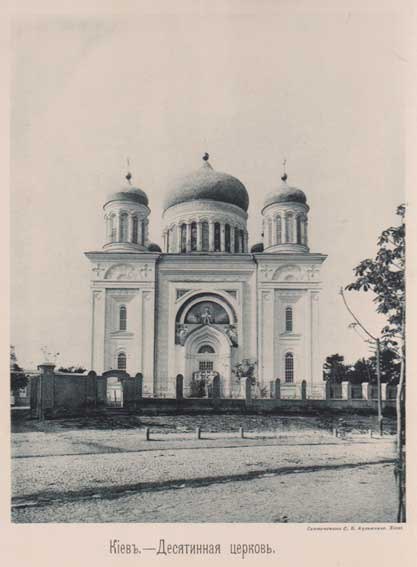 Десятинная церковь, Киев.
Основание:1 храм 996—1240; 2 храм 1842—1928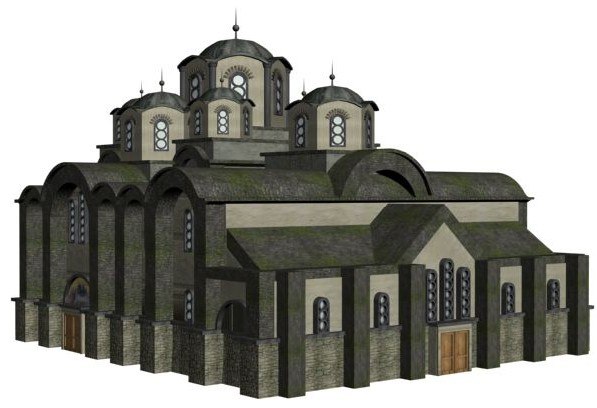 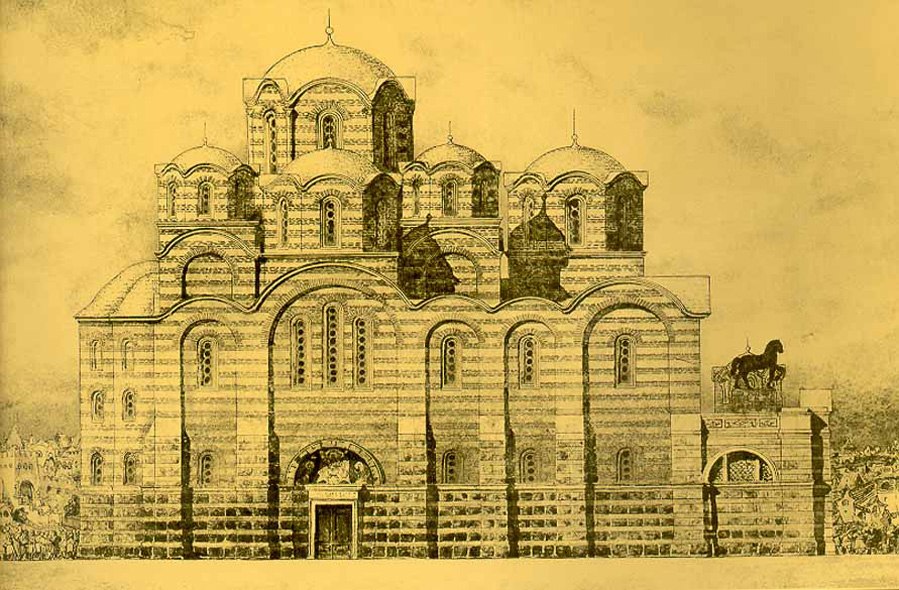 Десятинная церковь. Построена в 996 году Владимиром I Святым в Киеве. До наших дней здание не дожило. Первое сооружение было уничтожено во время нашествия Батыя, а восстановленная версия - советской властью. Первое каменное сооружение на Руси.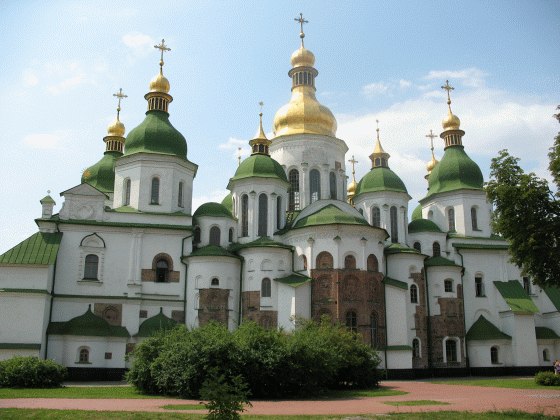 Софийский Собор. Киев. 1037-1041
Построен в XI веке в центре Киева по приказу Ярослава Мудрого.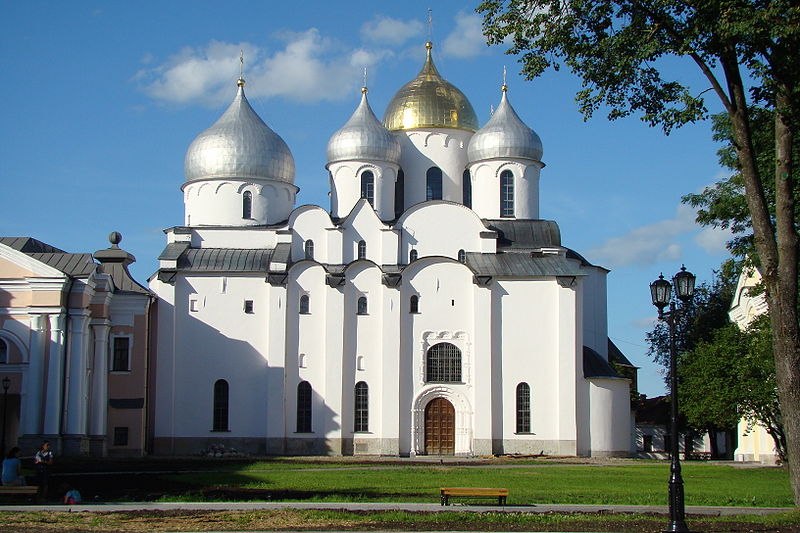 Софийский собор в Новгороде. Построен в 1045-1050 годах.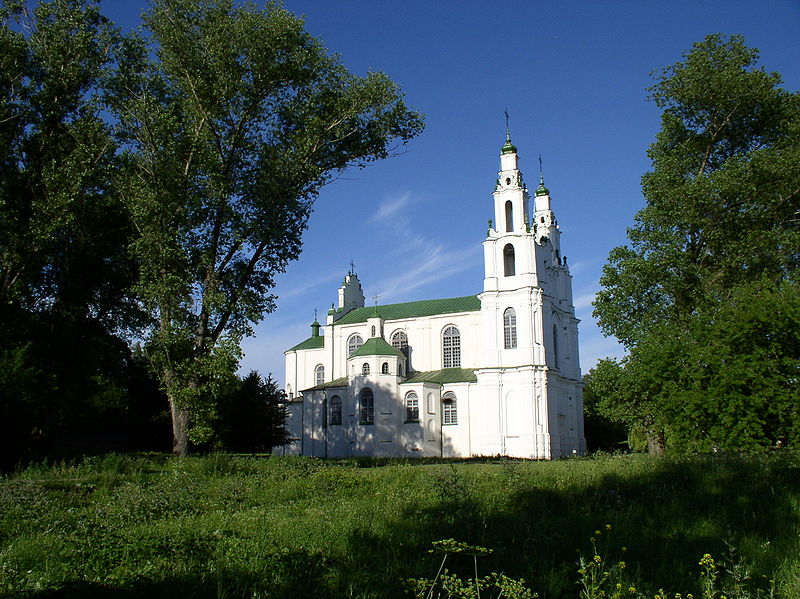 Софийский собор в Полоцке в 1060 г (XI в)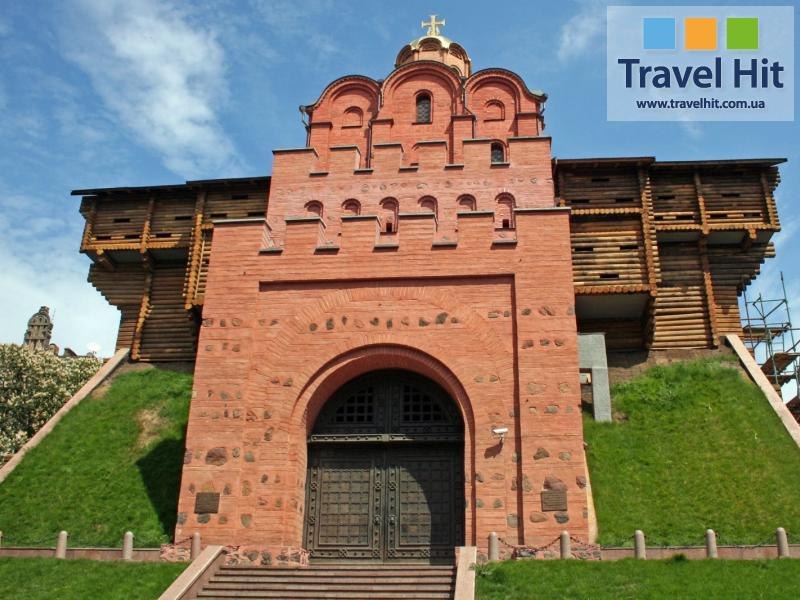 Золотые ворота. Киев. Построены великим князем Ярославом около 1037 г.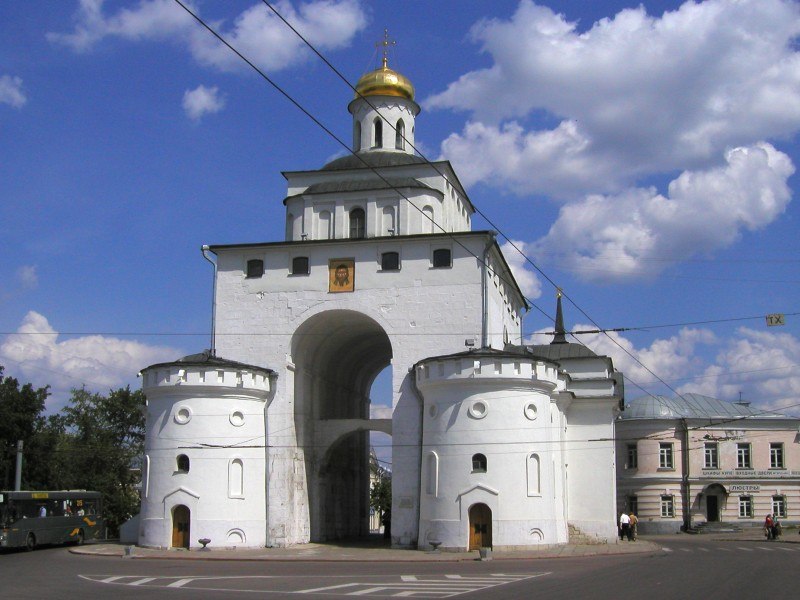 Золотые ворота во Владимире. Построены Андреем Боголюбским в 1164 году для укрепления статуса города как столицы Владимиро-Суздальской земли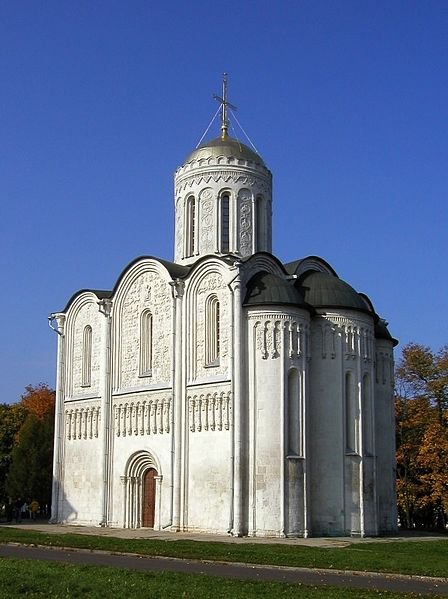 Дмитриевский или Дмитровский собор во Владимире. Построен Всеволодом Большое Гнездо в 1194-1197 годах.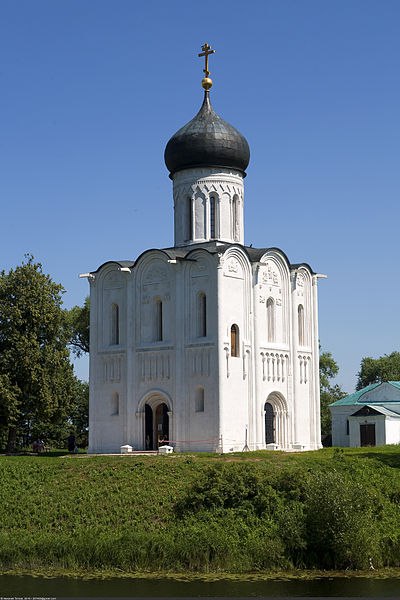 Церковь Покрова на Нерли. Построена Андреем Боголюбским в 1165 году во Владимирской области.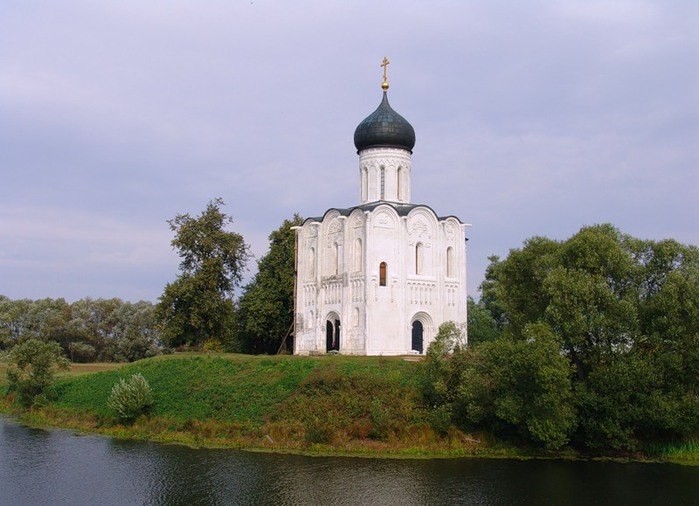 Церковь Покрова на Нерли. Владимирская область.
Основатель: Андрей Боголюбский.
Дата постройки: 1165 г.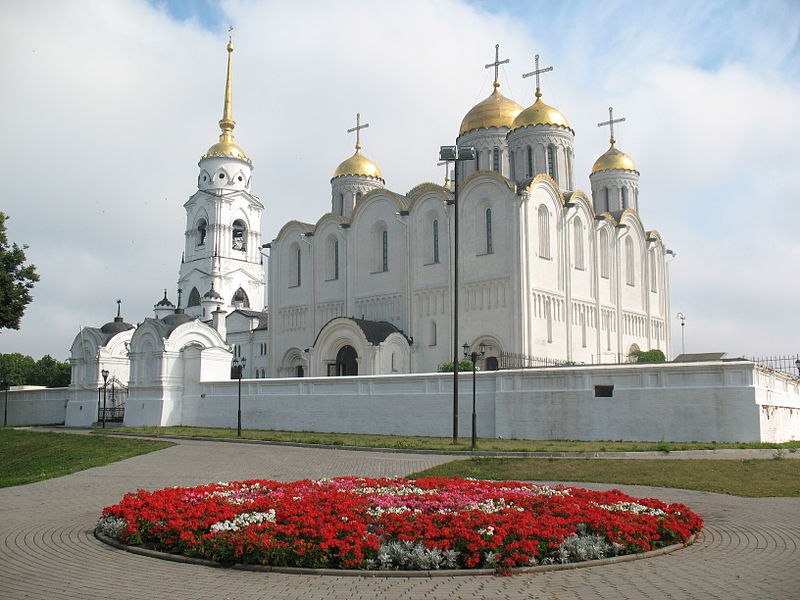 Успенский собор во Владимире. Построен в 1158-1160 годах Андреем Боголюбским. По образцу этого собора был построен Успенский собор Аристотеля Фиораванти в Москве.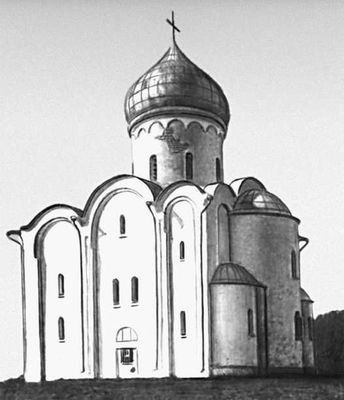 Церковь Спаса на Нередице. Построена в 1198 году в пригороде Новгорода.XIII век – после монголо-татарского нашествия упадок культурыXIV век – возрождение культуры. Во главе – Новгород и Псков.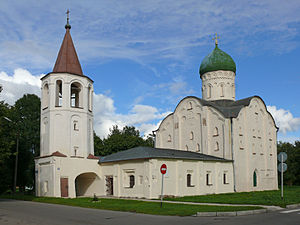 Церковь Фёдора Стратилата на Ручью (1360-61)               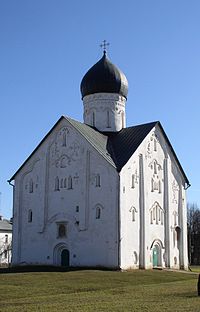 Церковь преображения спаса на Ильине улице (1371)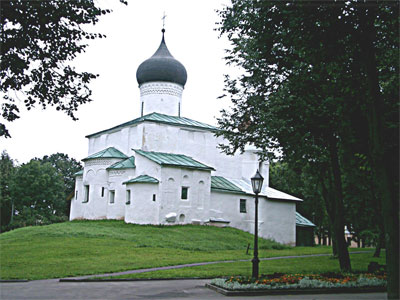 Церковь Василия на Горке (Псков 1413-1415)         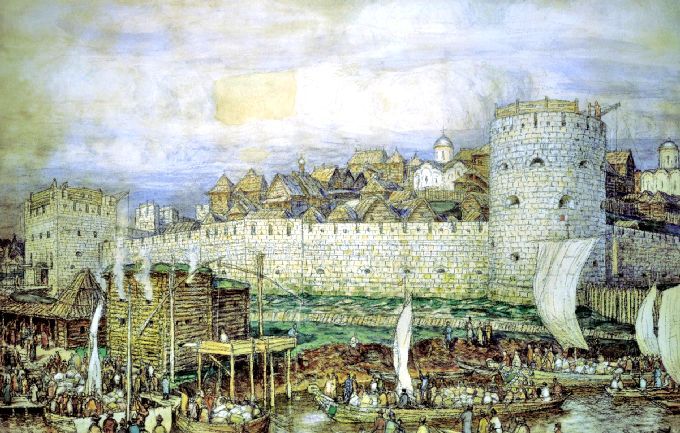 Белокаменный Кремль в Москве (1367)– традиции XIV в.        Феофан Грек (1340-1410)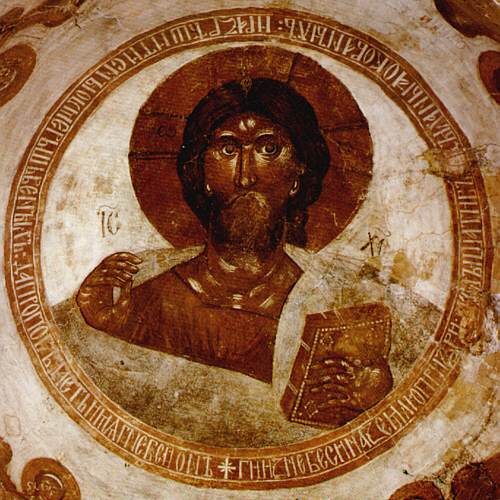 Спас Вседержитель (из церкви Спаса на Ильине)  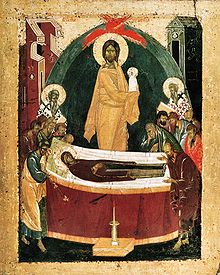              ПреображениеXV век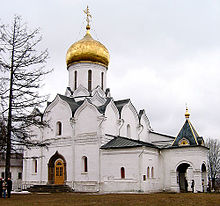 1. Собор рождества Богородицы Саввино-Сторожевского монастыря (1405) Звенигород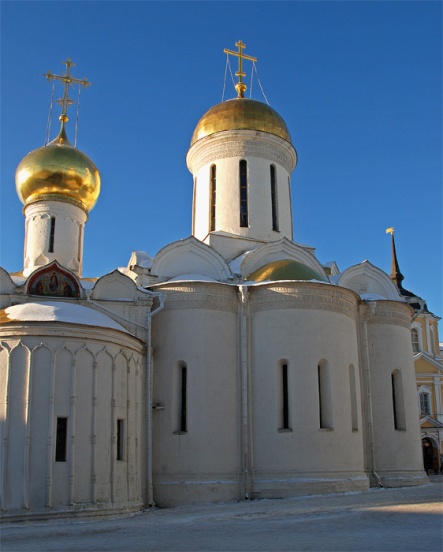 2. Троицкий собор (1422-1423) Троице-Сергиева Лавра (архитектор Никон Радонежский)Андрей Рублёв (1360-1428)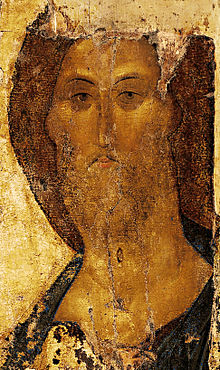 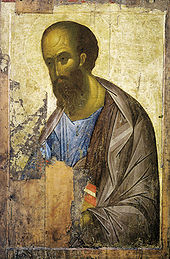 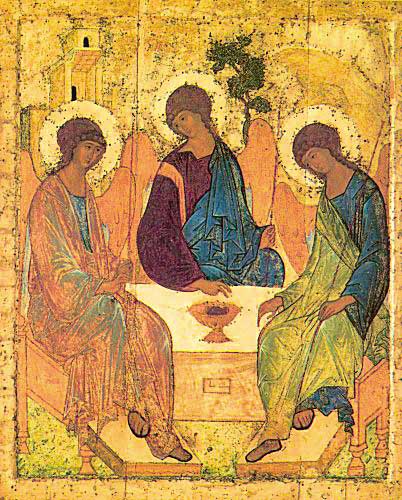 Спас Вседержитель             апостол Павел( Иконы звенигородского чина)                 Троица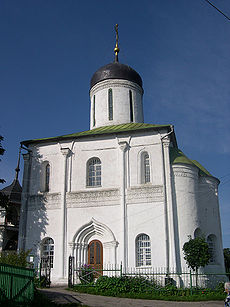 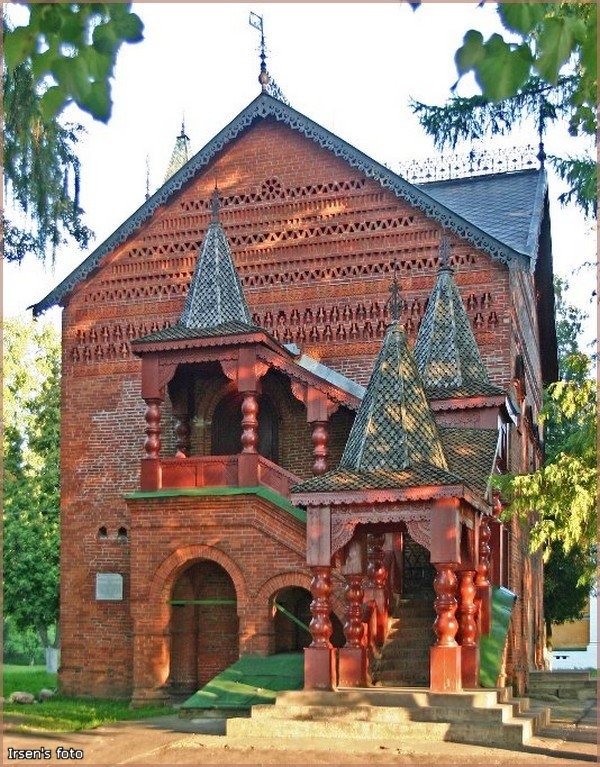 Успенский собор на Городке (Звенигород) начало XV века                Палаты удельных князей в Угличе (1480)(сохранились росписи Рублёва)                                                                       памятник светского зодчестваКонец XV – начало XVI в. – формирование ансамбля Кремля.Московский Кремль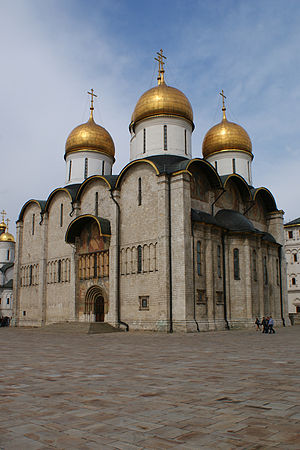 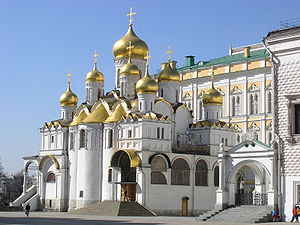 Успенский собор (1475-1479) А. Фиораванти                   Благовещенский собор (1484-1489) Псковские мастера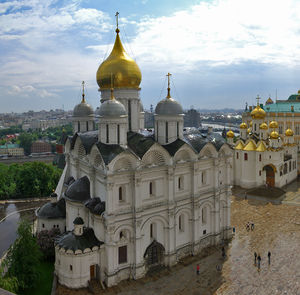 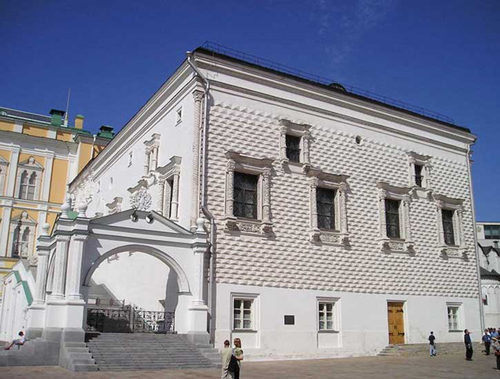 Архангельский собор (1505-1508) Алевиз Новый    Грановитая Палата (1487-1491) М. Руффо, П. СолариВ этот же период построен краснокирпичный Московский кремль. Дионисий (1440-1502)Страшный суд                                                    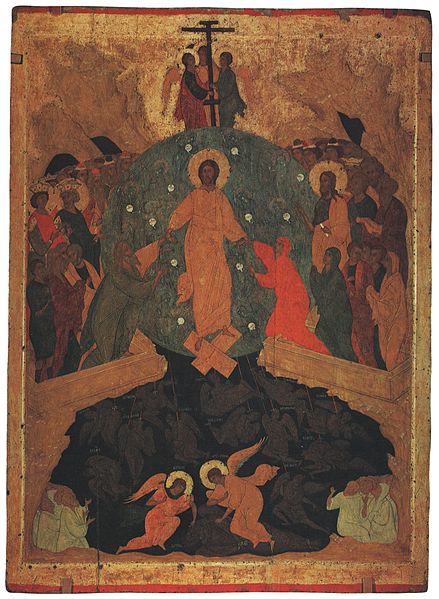  Одигитрия   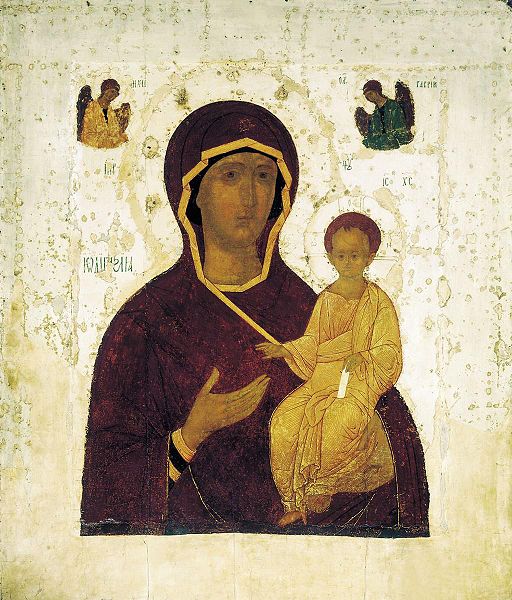 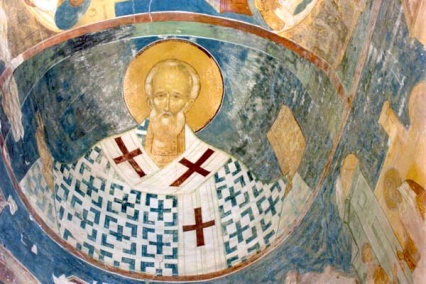 Роспись Ферапонтова Монастыря под ВологдойXVI век – появление шатровых храмов                     Москва             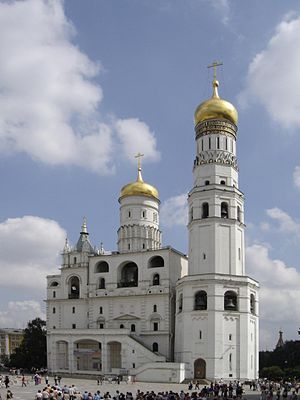 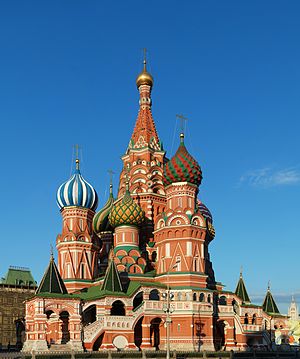 Колокольня Ивана Великого (1505-1600)Бон Фрязин              Покровский собор (1555-1561) Барма и Постник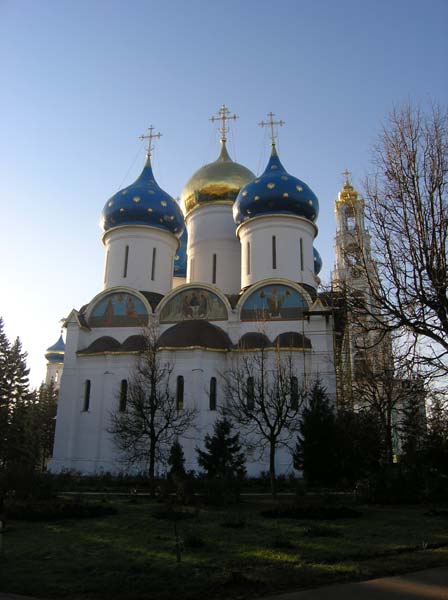 Успенский собор (1585) Троице-Сергиева Лавра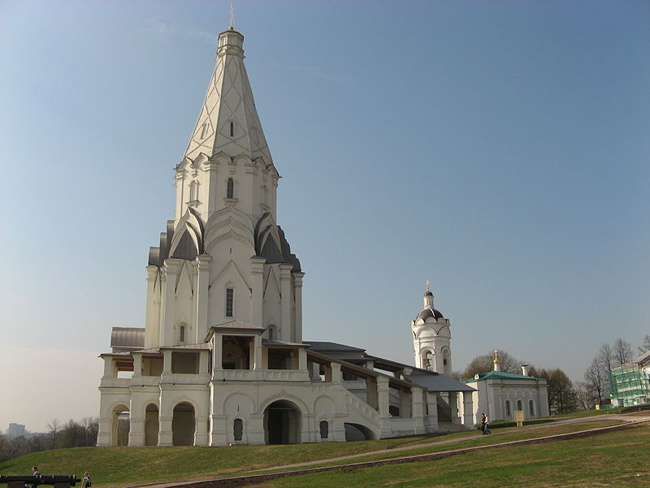 Церковь Вознесения в Коломенском. (1528-1532) Первый шатровый храм РоссииXVII век – дивное, узорочье, московское бароккоМоскваСтиль – «русское узорочье» (дивное узорочье)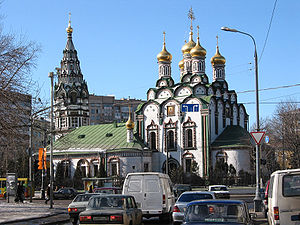 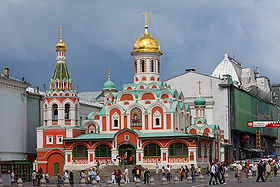 Храм свт. Николая в Хамовниках (1635)                       Казанский собор Кремля (1625, восстановлен в 1990-е гг.)Стиль – «нарышкинское барокко» («московское барокко»)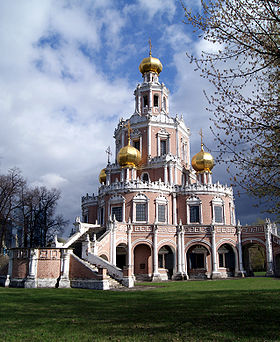 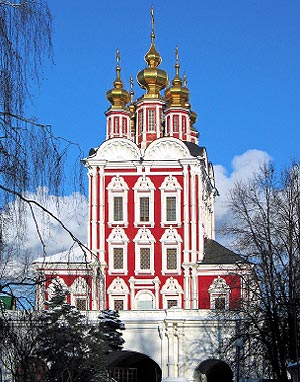 1690-1694 Церковь покрова в Филях                   Надвратная Церковь Спаса Преображения Новодевичьего                                                                                                                             монастыря (1687-1689) Симон Ушаков (1626-1686)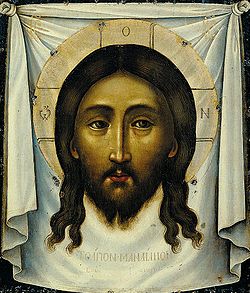 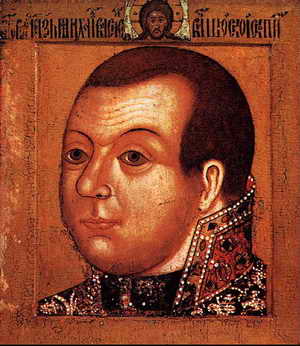 Спас Нерукотворный 1658 г.                                Парсуна (портрет иконописной техникой) Скопина-ШуйскогоЯрославль – «золотой век»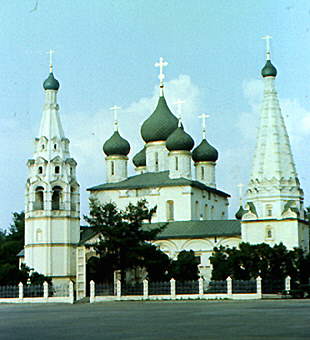 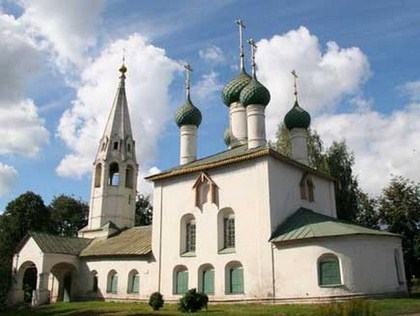 Храм Ильи Пророка (1647-1650)                                                              Храм Николы Надеина (1620-22)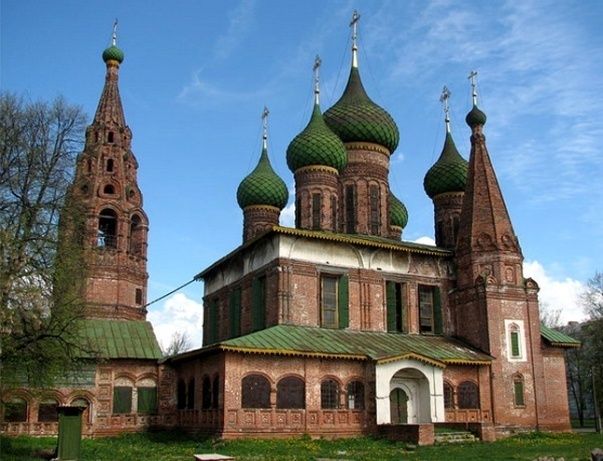 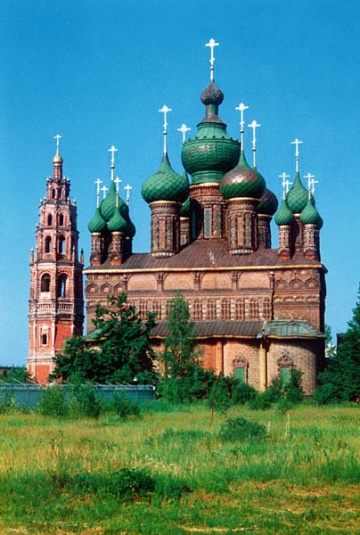 Храм Николы Мокрого (1665-1672)                                Церковь Иоанна Предтечи в Толчкове (1671-1687)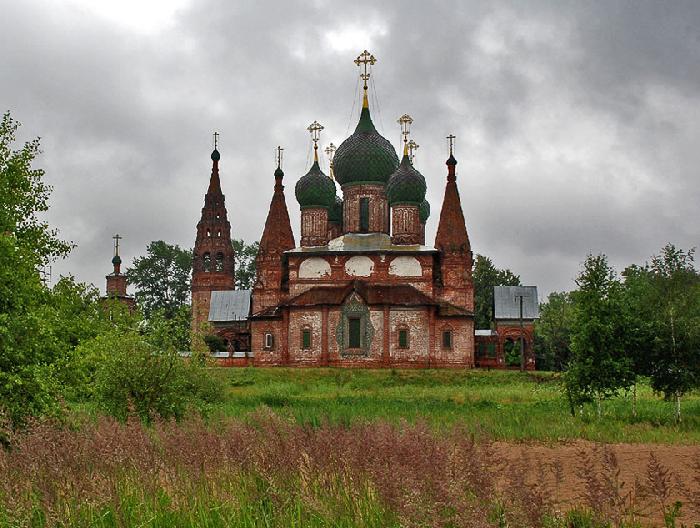 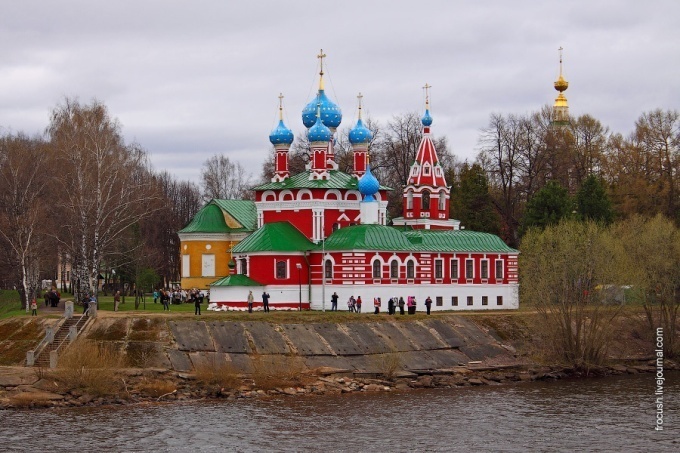 Церковь Иоанна Златоуста в Коровниках (1690)     Церковь Дмитрия на Крови (Углич) (1692) –на месте                                                                                                                          убийства царевича Дмитрия